Bokläsning –  Kensukes rike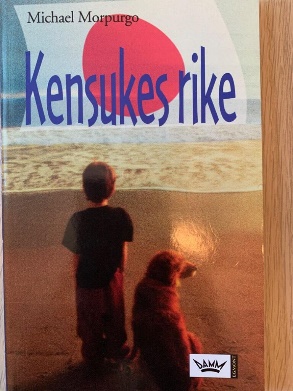 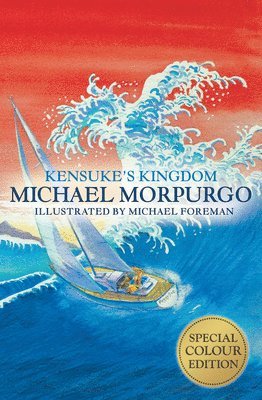   När du har arbetat med boken har du utvecklat din förmåga att:visa hänsyn, lyssna på andra och bidra med dina tankar i diskussionerundersöka textens uppbyggnad samt miljö- och personbeskrivningarförstå och tolka text – både det som står på, mellan och bortom radernareflektera och göra textkopplingar till dig själv och världenförstå ord och begreppbearbeta text samt ge och ta emot respons	        BedömningHur du för samtalet framåt, kommer med nya inlägg men även lyssnar
  på vad andra säger och kommenterar detta.Hur du genomför och svarar skriftligt på läsloggsuppgifter